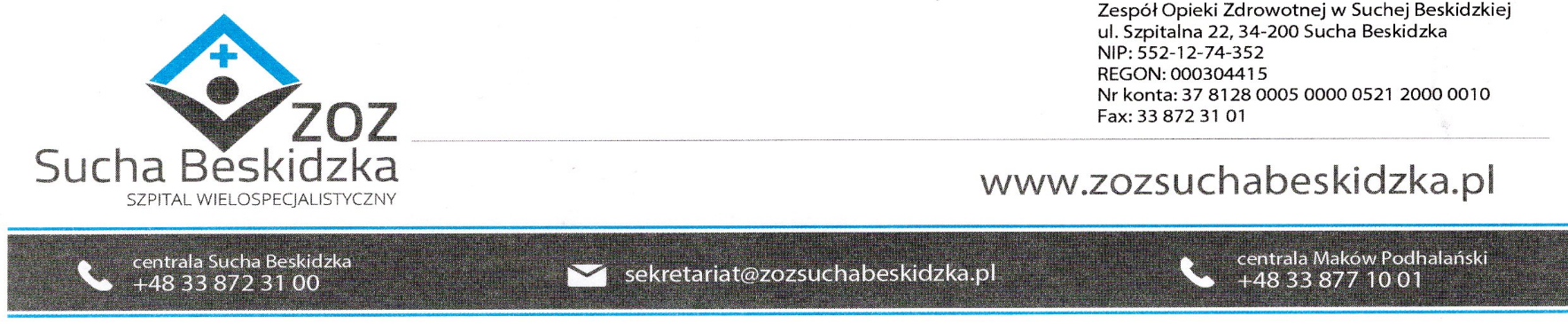 Znak: ZOZ.V.010/DZP/07/24                                                        Sucha Beskidzka dnia 20.03.2024r.       Dotyczy: Postępowania na dostawę sprzętu 1x użytku oraz materiałów medycznych: ZOZ.V.010/DZP/07/24. Dyrekcja Zespołu Opieki Zdrowotnej w Suchej Beskidzkiej odpowiada na poniższe pytania:Pakiet 7 pozycja 1., poz. 4Prosimy Zamawiającego o dostąpienie od  wymogu definicji NIOSH  jest  to (National Institute for Occupational Safety and Health) to Narodowy Instytut Bezpieczeństwa i Higieny Pracy, który jest federalną agencją USA odpowiedzialną za prowadzenie badań i wydawanie zaleceń dotyczących zapobiegania urazom i chorobom związanym z pracą.  Jednocześnie należy zauważyć i wymagana przez Państwa definicja  odnosi się do  Narodowy Instytut Bezpieczeństwa i Higieny Pracy (NIOSH):  opisuje również Protokół testów wydajnościowych dla wyrobów do transferu w systemie zamkniętym stosowanych w przemyśle farmaceutycznym przy przygotowaniu i podawaniu leków niebezpiecznych, dlatego  też nie ma zastosowania  w przypadku przyrządów do przetaczania płynów infuzyjnych. Odp. Zamawiający dopuszcza pod warunkiem raportem z niezależnego laboratorium.Pakiet 7 pozycja 1Prosimy o dopuszczenie przyrządu zgodnego z opisem:uniwersalny ostry kolec, wzmocniony ABS, pozwalający na łatwe wprowadzanie także do małych butelek i całkowite opróżnienie butelki oraz szczelne połączenie z workiemIgła biorcza dwukanałowa posiada odpowietrzniki z filtrem Wyposażony w skrzydełka ułatwiające wbicieKomora kroplowa o długości 62 mm pozwala na lepsze ustalenie poziomu płynu (55 mm w części przezroczystej)Kroplomierz (20 kropli  = 1,0 ml ± 01 ml)15 µm filtr płynuPrecyzyjny zacisk rolkowy z miejscem na dren oraz igłę po użyciu, Logo umożliwiające identyfikację wyrobu na zaciskaczuŁącznik luer lock umożliwiający szczelne i trwałe połączenie z kaniulą dożylnąDren długości 150 cmSterylny, apirogenny, nietoksyczny, jednokrotnego użytkuOpakowanie typu folia papierWolny od ftalanówOdp. Zamawiający podtrzymuje zapisy SWZ.Pakiet 7 pozycja 4Prosimy o dopuszczenie przyrządu zgodnego z opisem.z uniwersalny ostry kolec pozwalający na łatwe wprowadzanie także do małych butelek i całkowite opróżnienie butelki oraz szczelne połączenie z workiemIgła biorcza dwukanałowa posiada odpowietrzniki z filtrem Wyposażony w skrzydełka ułatwiające wbicieKomora kroplowa o długości 62 mm pozwala na lepsze ustalenie poziomu płynu (część przeźroczysta 55 mm)Kroplomierz (20 kropli  = 1,0 ml ± 01 ml)15 µm filtr płynuPrecyzyjny zacisk rolkowy z miejscem na dren oraz igłę po użyciuLogo umożliwiające identyfikację wyrobu na zaciskaczuŁącznik luer lock umożliwiający szczelne i trwałe połączenie z kaniulą dożylnąDren długości 150 cmSterylny, apirogenny, nietoksyczny, jednokrotnego użytkuOpakowanie typu blisterWolny od ftalanówOdp. Zamawiający podtrzymuje zapisy SWZ.Pakiet 7 pozycja 5-6:Czy zamawiający dopuści wydzielenie pakietów 5 i 6 od pozostałych pakietów?Odp. Zamawiający podtrzymuje zapisy SWZ.Pakiet 37 pozycja 1-4Czy zamawiający dopuści  w strzykawce 2 – częściowej tłok w kolorze niebieskim?Odp. Zamawiający podtrzymuje zapisy SWZ.Pakiet 37 pozycja 1-4Czy zamawiający dopuści  w strzykawce 2 – częściowej tłok w kolorze mlecznym?Odp. Zamawiający dopuszcza.Pakiet 37 pozycja 1-4Czy zamawiający dopuści  w strzykawce 2- częściowej bez rozszerzonej skali?Odp. Zamawiający podtrzymuje zapisy SWZ.Pakiet 37 pozycja 1-4Czy zamawiający dopuści strzykawkę z pojedynczą skalą pomiarową ?Odp. Zamawiający podtrzymuje zapisy SWZ.Pakiet 37 pozycja 1-4Czy zamawiający dopuści strzykawkę z kolorystycznym oznaczeniem rozmiaru strzykawki na opakowaniu typu karton 100 szt., 80 szt.Odp. Zamawiający podtrzymuje zapisy SWZ.Pakiet 37 pozycja 4Czy zamawiający dopuści strzykawkę w opakowaniu 80 szt. z możliwością przeliczenia w formularzu asortymentowo- cenowym.Odp. Zamawiający dopuszcza.Pakiet 45 pozycja 5-6:Czy zamawiający dopuści wyłączenia pozycji 5,6 z całości pakietu?Odp. Zamawiający podtrzymuje zapisy SWZ.Pakiet 45 pozycja 5-6:Czy zamawiający dopuści strzykawkę doustna bez koreczkaOdp. Zamawiający podtrzymuje zapisy SWZ.Pakiet 45 pozycja 7Czy zamawiający dopuści strzykawkę  w rozmiarze 20/22 ml  luer – lockOdp. Zamawiający podtrzymuje zapisy SWZ.Pakiet 45 pozycja 12Czy zamawiający dopuści kranik bez dodatkowego portu do iniekcji, pozostałe zapisy zgodnie z SWZ.Odp. Zamawiający podtrzymuje zapisy SWZ.Pakiet 45 pozycja 12Czy zamawiający dopuści kranik o objętości wypełnienia 0,9 mlOdp. Zamawiający podtrzymuje zapisy SWZ.Pakiet 45 pozycja 13-14Czy zamawiający dopuści kranik o objętości wypełnienia 1,25 mlOdp.: Zamawiający podtrzymuje zapisy SWZ.